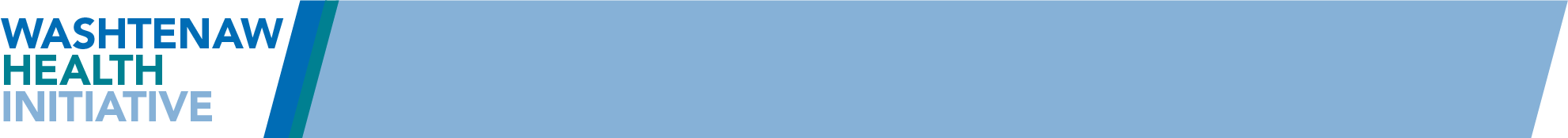 Steering Committee March 9, 2021 Meeting SummaryAttendanceVoting Steering Committee MembersPresent (via Zoom): Jack Billi, Sharon Moore, Jeremy Lapedis, Trish Cortes, Alfreda Rooks, Doug Strong, Rosalie Tocco-Bradley, Jimena Loveluck, Greg Dill, Martha Walsh, Ann Davis, Pam Smith, Ayse Buyuktur, Liz Conlin, Mashod Evans, Angela Moore, Ann Davis, Brent Williams, Kim Hulbert, Alena Hill, Alonzo Lewis, Mark Hausman, Naomi Norman, Julie AronicaPhone: Absent: Paul Valenstein, Tony Denton, Krista Girty, Bill Manns, Katrina Bozada, Leah Corneail, Juan Marquez, Sara Szcoztka, Curtis Thornton, Elisabeth Vanderpool, Nancy Graeber, Doug Weaver, Joanne Grosh, Connie Conklin,Ex Officio Steering Committee Members Present (via Zoom): N/ACHRT staff (via Zoom): Deana Smith, Ryan Bartholomew, Matt Hill, Elizabeth Jahn, Nancy Baum, Sam Iovan, Gregory Powers, Erin Spanier, Patrick Kelly, Jenna Combs, Robyn Rontal, Terrisca Des-Jardins, Erica Matti, Andrew Smentkowski,Key Summary PointsApproval of past meeting notes:  February Notes Approved.Vaccine Distribution:Jimena Loveluck (Washtenaw Health Dept) – Presented on the latest vaccination effort; Presentation was distributed following the WHI Steering meeting.Alfreda Rooks (Michigan Medicine)Vaccine Distribution Plan: Community PerspectiveMM has partnered with Elisabeth Vanderpool (St. Joes), Jimena (County Health Department), Racial Equity officers, Ministry Alliance of Ypsilanti/Ann Arbor vicinity, Coalition of Black Pastors in Washtenaw County, Washtenaw Community College regarding vaccine distribution Strategies to address inequities:Education Hosted Town hall with community members and hospital leadershipCommunity Listening Session w/ members of the African American community – providing the opportunity for community members to speak to Key leaders at MM.Equitable Access – addressing key populations:Highest incidences of COVID in our countyComorbidities and specific chronic diseasesJulie Aronica (Blue Cross Complete) Blue Cross Complete and Blue Cross Blue Shield has partnered with Meijer to distribute vaccinesMeijer to receive vaccines from Federal governmentMeijer to host community events to distribute 1700 vaccines a dayIn Wayne County: Conducting in-person educational forums involving community members, encouragers/facilitators, vaccinated members who can share experiences, to address vaccine concerns (side effects, etc.)  MI Community Care (formally SIM) Updates:Jeremy Lapedis/Brent Williams Hoping for continued funding; has not been approved yetMShield: Partnership with BCBS/Clinical Quality Initiative and Michigan Medicine with a focus on social determinants of health screenings Looking at two important components when redesigning/reimagining work currently being done:What is the role of Community Health Worker and how can we better integrate into our health care settings? How can we evolve these roles?How do we involve the voices of those we hope to serve in this work going forward in a way that is respectful and with dignity?Action ItemsVaccine Messaging Agenda Item – To be discussed at the March Stakeholder’s meetingNext Meeting Tuesday, April 13th, 2021 10:00 –11:00 AM